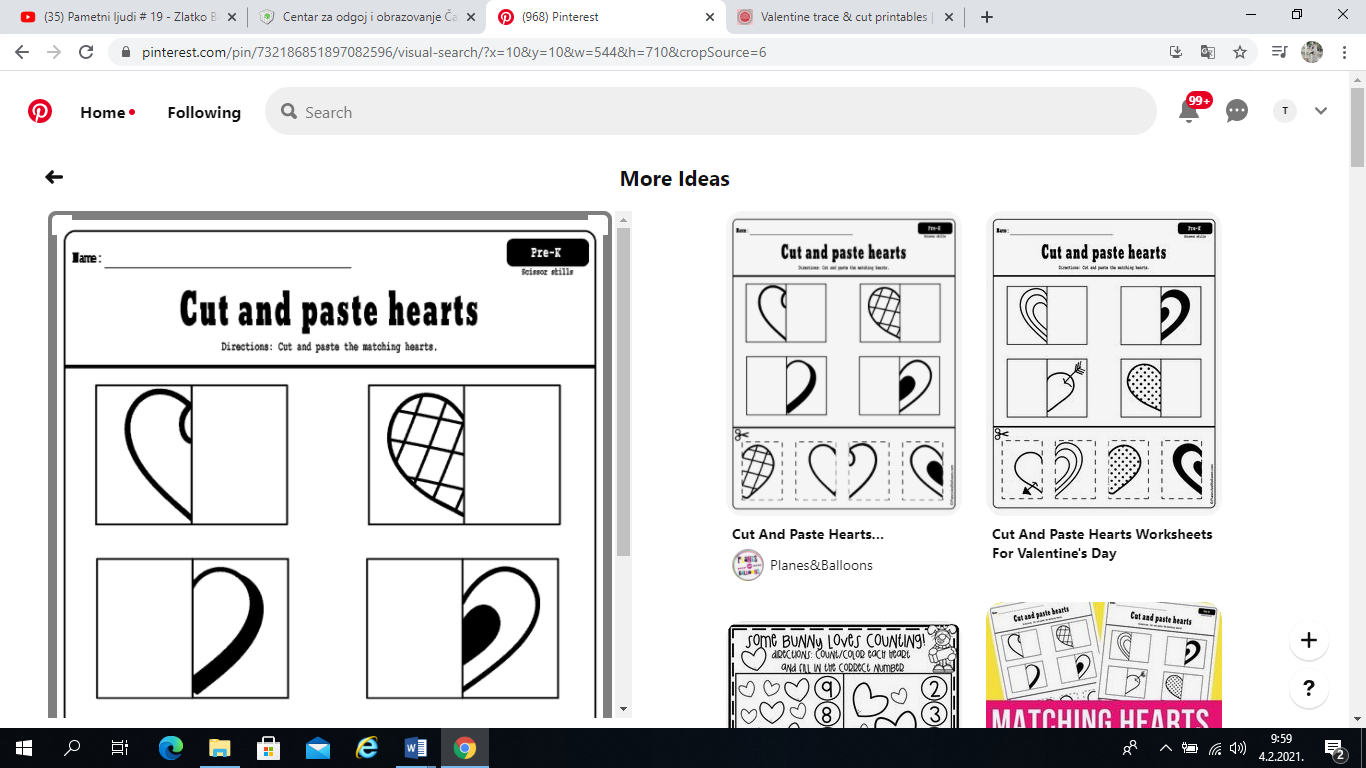 IZREŽI OVA SRCA I ZALIJEPI IH GORE K ODGOVARAJUĆOJ POLOVICI: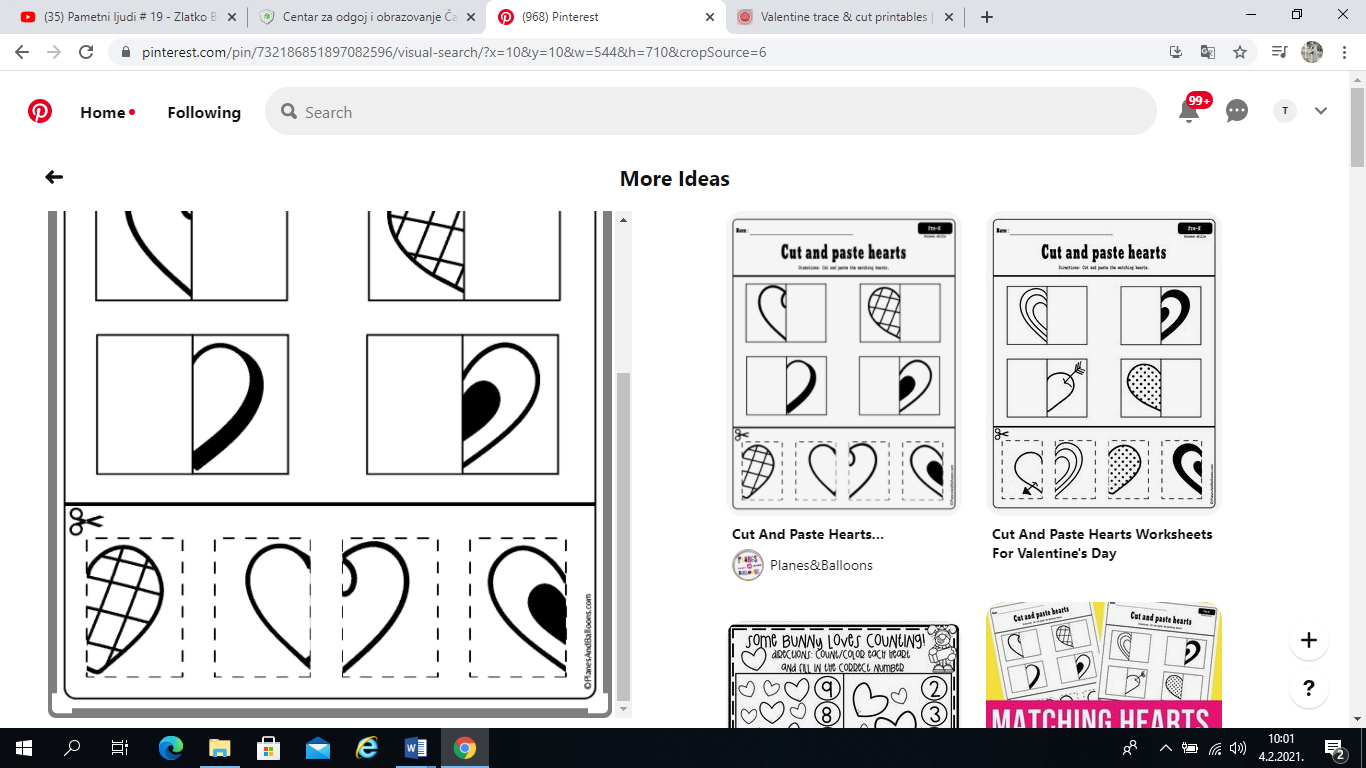 